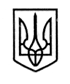 У К Р А Ї Н А    СТОРОЖИНЕЦЬКА  МІСЬКА  РАДА	ЧЕРНІВЕЦЬКОГО РАЙОНУЧЕРНІВЕЦЬКОЇ  ОБЛАСТІ	ХХVІ позачергова сесія VIIІ скликання   Р І Ш Е Н Н Я  №4-26/2023Про внесення змін до Комплексної програмирозвитку інформаційної та видавничоїгалузей Сторожинецької міської радина 2023-2025 роки       Керуючись пунктами 8 і 22 статті 26 Закону України «Про місцеве самоврядування в Україні», «Про порядок висвітлення діяльності органів державної влади та органів місцевого самоврядування в Україні з засобами масової інформації», та  Бюджетним кодексом України, із метою стимулювання подальшого розвитку інформаційного простору громади,                                               міська рада вирішила,  1. Внести зміни  до Комплексної програми розвитку інформаційної та видавничої галузей Сторожинецької міської ради на 2023-2025 роки, затвердженої рішенням XXIV позачергової сесії Сторожинецької міської ради VIII скликання №227-24/2022 від 08 грудня 2022 року (далі Програма), та викласти розділ 3 Програми у новій редакції ( Додаток 1).   2.  Фінансовому відділу Сторожинецької міської ради  (І.СЛЮСАР) при формуванні міського бюджету, передбачити фінансування витрат, пов’язаних з виконанням Програми.             3. Начальнику відділу документообігу та контролю (М.БАЛАНЮК) забезпечити оприлюднення рішення на офіційному веб-сайті Сторожинецької міської ради Чернівецького району Чернівецької області.            4.  Дане рішення набуває чинності з моменту оприлюднення.            5. Організацію виконання даного рішення покласти на директора Сторожинецького центру національних культур  Сторожинецької міської ради (Т.САНДУЛЯК).Продовження рішення XXVI позачергової сесії VIII скликання Сторожинецької міської ради від 26 січня 2023 року № 4 -26/20236. Контроль за виконанням даного рішення покласти на першого заступника міського голови Ігоря БЕЛЕНЧУКА та постійну комісію з питань освіти та науки, культури, фізкультури і спорту (В.БОЖЕСКУЛ).       Сторожинецький міський голова                                       Ігор МАТЕЙЧУКВиконавець: Директор Сторожинецького  ЦНК                              Тетяна САНДУЛЯКСекретар міської ради                                                   Дмитро БОЙЧУКПерший заступник міського голови 	                   Ігор БЕЛЕНЧУКНачальник Фінансового відділу міської ради             Ігор СЛЮСАРНачальник відділу бухгалтерського обліку та звітності                                                          Марія ГРЕЗЮКНачальник юридичного відділу                                    Олексій КОЗЛОВНачальник відділу організаційноїта кадрової політики                                                       Ольга ПАЛАДІЙНачальник відділу документообігу                               Микола БАЛАНЮКта контролю           Голова постійної комісії з питань освіти танауки, культури, фізкультури і спорт                          Владислава БОЖЕСКУЛ Голова постійної комісії  з питань регулювання земельних відносин, архітектури, будівництва та перспективного планування                                       Аліна ДІДИЧГолова постійної комісії з питань житлово-комунального господарства, приватизації, комунальної власності, промисловості, транспорту та зв’язку, впровадження енергозберігаючих технологій, охорони навколишнього природного середовища, розвитку середнього та малого бізнесу, побутового та торгового обслуговування                                               Анатолій ОЛЕНЮК Голова постійної комісії  з питаньохорони здоров'я, соціального захисту населення, молодіжної політики                                         Олександр ВОЙЦЕХОВСЬКИЙГолова постійної комісії  з питаньосвіти та науки, культури, фізкультури і спорту				               Владислава БОЖЕСКУЛГолова постійної комісії з питань регламенту, депутатської діяльності, законності, правопорядку, взаємодії з правоохоронними органами, протидії корупції, охорони прав, свобод і законних інтересів громадян, інформованості населення                            Ростислава СУМАРЮК                                                             Додаток 1до рішення ХХVІ позачергової сесії Сторожинецької міської ради  VІІІ скликання від 26 січня 2023 р. № 4 -26/2023   3. Заходи з реалізації Програми розвитку  інформаційної та            видавничої галузей Сторожинецької міської ради на 2023-2025 роки.Секретар міської ради                              Дмитро БОЙЧУК26 січня  2023 рокум. Сторожинець№ з/пЗаходиТермінвиконаннярокиДжерелафінансу-ванняОрієнтовні обсяги фінансування по рокахОрієнтовні обсяги фінансування по рокахОрієнтовні обсяги фінансування по роках№ з/пЗаходиТермінвиконаннярокиДжерелафінансу-вання2023202420251.Надання фінансової підтримки для ви-пуску творів міс-цевих авторів, що видаються держав-ною мовою і мовами національних меншин та придбання книг актуальної тематики2023-2025 Міський бюджет15,015,020,02.Ведення інтернет-ресурсу (сайту) Сторожинецької міської ради2023-2025 Міський бюджет30,030,040,03.Висвітлення діяль-ності міської ради на FM-радіо2023-2025 Міський бюджет30,030,030,04.Укладання угод про висвітлення діяль-ності Сторожинець-кої міської ради в електронних та друкованих засобах масової інформації.2023-2025 Міський бюджет135,0135,0130,05.Виготовлення дру-кованої інформа-ційної продукції (інформаційних стендів, банерів, буклетів, брошур тощо).2023-2025Міський бюджет50,050,050,06.Фінансова підтримка суб’єктів видавничої справи та книго-розповсюдження з метою стимулювання розвитку української книги2023-2025Міський бюджет20,020,020,0